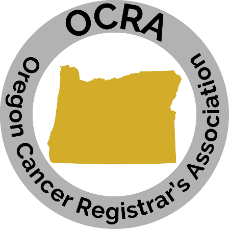 OCRA Membership Application for 2022(Check and cash only)To pay by CC register online:  http://www.ocra-oregon.org/membership/If you are a new member, once you have your user name/pw for OCRA you will need to update your profile with your information.  If you are an existing member, it is your responsibility to make changes on your profile.  http://www.ocra-oregon.org/ NAME:________________________________________  CREDENTIALS: ____________________EMPLOYER:___________________________________  POSITION:________________________PREFERRED  EMAIL: ________________________________PREFERRED PHONE: _________________________________Membership Classifications:Active Member: Certified Cancer Registrars or persons whose primary occupation is involved with any or all facets of cancer registry work. (i.e., abstractors, follow-up staff, contractors)Student Membership: Shall be persons who do not meet the requirements for an Active membership and are enrolled in an allied health care curriculum.  A Student Member shall be eligible for this classification of membership for no more than one consecutive two-year period.  A Student Member shall be entitled to serve on committees but shall not vote, hold office or chair a committee.  I am applying for:  	_______ Active Membership - $45.00 per year			_______ Student Membership – no chargeSchool name/Program: __________________________________________________Dues shall be due on November 1st.  Membership will be declared forfeited after the 15th day in December. A former member whose membership had been forfeited for nonpayment of dues must submit a new application for membership with annual dues. If denied membership, the dues shall be refunded. Any new (1st time) member joining prior to the workshop will pay the full membership fee and be retroactively instated as a member and able to register as an OCRA member for the workshop.____________________________________________	_____________________________SIGNATURE OF APPLICANT				DATEAll fields are required & signature to process application. Send application and payment to OCRA TreasurerMartha Curl722 NE Stoneridge Loop Prineville, OR 97754